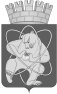 Городской округ«Закрытое административно – территориальное образование  Железногорск Красноярского края»АДМИНИСТРАЦИЯ ЗАТО г. ЖЕЛЕЗНОГОРСКПОСТАНОВЛЕНИЕ13.05.2022                                                                                                                      	         № 935г. ЖелезногорскО предоставлении субсидии на иные цели МБОУ «Гимназия № 91 имени М.В. Ломоносова»В соответствии с Федеральным законом от 06.10.2003 № 131-ФЗ «Об общих принципах организации местного самоуправления в Российской Федерации», постановлением Администрации ЗАТО г. Железногорск от 04.02.2021 № 259 «Об утверждении Порядка определения объема и условия предоставления муниципальным бюджетным и автономным образовательным учреждениям субсидий на иные цели из бюджета ЗАТО Железногорск», руководствуясь Уставом ЗАТО Железногорск, принимая во внимание письмо МКУ «Управление образования» от 06.05.2022 № 1129,ПОСТАНОВЛЯЮ:1. Предоставить субсидию на обеспечение возможности участия одаренных детей в краевых массовых мероприятиях, имеющих школьный, муниципальный и краевой уровень организации в размере 21 950  (двадцать одна тысяча девятьсот пятьдесят) рублей 00 копеек МБОУ «Гимназия № 91 имени М.В. Ломоносова».2.  Отделу общественных связей Администрации ЗАТО г. Железногорск (И.С. Архипова) разместить настоящее постановление на официальном сайте городского округа закрытое административно-территориальное образование Железногорск Красноярского края в информационно-телекоммуникационной сети «Интернет».3. Контроль над исполнением настоящего постановления возложить на заместителя Главы ЗАТО г. Железногорск по социальным вопросам Е.А. Карташова.4. Настоящее постановление вступает в силу с момента его подписания.Глава ЗАТО г. Железногорск      			  	                И.Г. Куксин